GOLF CROQUET SCORE SHEET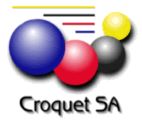 Autumn, Spring and Winter Pennants 2022EVENT ……………………………………  DIVISION ………………………HOME TEAM …………..……....   VISITING TEAM ……......……...…   DATE …..…………Starting time: ............................................			Finishing time: ...................................................GAME 1 DOUBLESGAME 2 SINGLESNB 	List players in handicap order, and index point order (descending) if handicaps are the same.NNB 	Please put in the starting & finishing handicap & index for all players, even if it’s not relevant to determining playing order.GAME 3 SINGLESCOVID-19 Marshal - ……………………………....	MATCH WON BY………………………………….										CAPTAINS’ SIGNATURESHOME TEAM             GAMES:_______  HOOPS: ________	                	__________________________	VISITING TEAM        GAMES:_______  HOOPS: ________	                	__________________________NOTIFICATION OF HANDICAP CHANGEWinning team to send results no later than the day after the game to gcscorer@sacroquet.com.auHOME   PLAYERS’ NAMESCOMBINED HCPSCOREVISITING  PLAYERS’ NAMESCOMBINED HCPSCOREHcp DifferenceIndex ChangeNO DRAWS1.1.NO DRAWS3.3.NO DRAWS2.2.NO DRAWS4.4.  HOME   PLAYERS’ NAMESFirst & SurnameH’CAPStartINDEXStartSCOREVISITING PLAYERS’ NAMESFirst & SurnameH’CAPStartINDEXStartSCOREIndexChange  HOME   PLAYERS’ NAMESFirst & SurnamefinishfinishSCOREVISITING PLAYERS’ NAMESFirst & SurnamefinishfinishSCORENO DRAWS1.1.NO DRAWS1.1.NO DRAWS2.2.NO DRAWS2.2.NO DRAWS3.3.NO DRAWS3.3.NO DRAWS4.4.NO DRAWS4.4.HOME   PLAYERS’ NAMESSCOREVISITING   PLAYERS’ NAMESSCOREIndex ChangeNO DRAWS1.2.NO DRAWS2.1.NO DRAWS3.4.NO DRAWS4.3.FULL NAMEACA I.D.NEW HANDICAPNEW INDEX